  Предупрежден — значит, вооружен: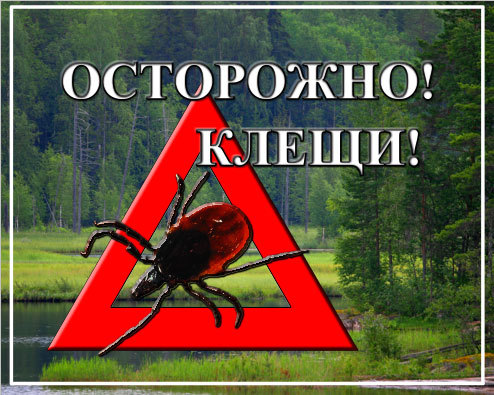 что делать, если Вас укусил клещ?​ С наступлением весеннего тепла и пробуждением природы после зимних холодов наступает и время активности клещей. Если вы любите проводить время на природе или являетесь активным дачником, то вам следует помнить об опасности, которую представляют эти насекомые, тем более что Ярославская область входит в число регионов эндемичных по клещевым инфекциям.Клещи являются переносчиками целого ряда опасных инфекций, поражающих жизненно-важные системы организма человека: - Вирус клещевого энцефалита поражает центральную нервную систему и передается человеку в первые минуты присасывания зараженного вирусом клеща — так попадает вирус в организм человека в более, чем 90% случаев. Однако, заражение возможно и при раздавливании клеща или расчесывании места укуса, а также при употреблении в пищу сырого молока коз, у которых в период массового нападения клещей вирус может находиться в молоке. Поэтому необходимо употреблять этот продукт только после кипячения. Следует подчеркнуть, что заразным является не только сырое молоко, но и продукты, приготовленные из него: творог, сметана и т.д.- Вирус клещевого боррелиоза (болезнь Лайма) преимущественно поражает опорно-двигательный аппарат, кожу, нервную систему и сердце. - Гранулоцитарный анаплазмоз человека характеризуется лихорадкой и появлением во внутренних органах очагов воспаления. - Вирус моноцитарного эрлихиоза человека поражает лейкоциты (клетки крови) и вызывает острые гриппоподобные лихорадочные заболевания.Заражение этими инфекциями происходит непосредственно при укусе клеща.Не смотря на то, что зараженность клещей вирусом клещевым энцефалитом в Ярославской области составляет от 2% до 3%, а боррелиями — более 30%, наибольшую опасность по возможным осложнениям представляет именно энцефалит.Как же защититься от этого страшного заболевания?Напоминаем, что самым эффективным средством борьбы с клещевым энцефалитом является вакцинопрофилактика, которая защищает от опасности заражения на 3 года.Вакцинация предполагает трехкратное введение вакцины. Начинать ее следует осенью (стандартная схема вакцинации), но существуют и экстренные схемы, которые дают возможность привиться в любое время. Однако, следует помнить, что завершить весь прививочный курс против энцефалита необходимо за 2 недели до предполагаемой «встречи» с клещами.Не следует забывать и о мерах профилактики клещевых инфекций, к которым относится:— применение высокоэффективных акарицидных (убивающих), акарицидно—репеллентных (убивающих и отпугивающих) и репеллентных (отпугивающих) средств,— использование специальной одежды, защищающей Вас от заползания и присасывания клещей;— регулярные само- и взаимоосмотры, осмотры домашних животных после прогулок и т.д.Но что делать, если клещ вас все-таки укусил?Шаг 1: Удаление клеща. По возможности не удаляйте клеща самостоятельно! Обратитесь для этого в травматологический пункт или лечебное учреждение по месту жительства.Если у Вас нет такой возможности, постарайтесь удалить клеща аккуратно, не повредив хоботок. Для этой цели сделайте петлю из нитки, накиньте ее на место присасывания клеща, сведите концы нитки вместе и по часовой стрелке осторожно прокрутите. После удаления клеща место укуса обработайте кожным антисептиком.Шаг 2: Исследование клеща. Исследуйте удаленного клеща на заражённость вирусами инфекций. Клещ для исследования не должен быть в засушенном виде! Для этого снятого клеща необходимо поместить во влажную среду (емкость с мокрой ваткой или травой) и доставить в лабораторию.На сегодняшний день исследование удаленных клещей на зараженность проводят:1. Лаборатория ФБУЗ «Центр гигиены и эпидемиологии в Ярославской области»:г. Ярославль: ул. Войнова,1, тел. (4852) 73-36-42,г. Рыбинск: ул. Солнечная, 39, тел. (4855) 55-12-88,г. Ростов: пер. Перовский,19, тел. (48536) 6-22-34;2. Лаборатория ГУЗ ЯО клиническая больница скорой медицинской помощи им. Н.В. Соловьева: г. Ярославль, ул. Загородный сад, 11, тел. (4852) 25-13-94.Исследование клеща осуществляется за счет личных средств граждан, за исключением обследования детей из многодетных семей, детей по направлению летних оздоровительных учреждений, детских домов, домов-интернатов, ветеранов ВОВ, а также инвалидов I и II групп в лабораториях ФБУЗ «Центр гигиены и эпидемиологии в Ярославской области».Стоимость исследования в 2015 году составляет: клещевой энцефалит — 270-300 руб., клещевой боррелиоз — 380-435 руб., полное исследование клеща на наличие четырех инфекций ≈ 780 руб.Обращаем Ваше внимание, что при оформлении страховки у страховой компании исследование клеща проводится за счет средств этой страховой компании. При этом, оформляя страховку, необходимо уточнить на какие виды анализов распространяется страховка данной компании и в каких лабораториях возможно бесплатное исследование.Шаг 3: Экстренная профилактика. Если анализ на клещевой энцефалит положительный, а вакцинопрофилактика не осуществлялась, необходимо провести экстренную профилактику путем введения противоклещевого иммуноглобулина бесплатно (но не позднее четырех дней после укуса клеща, так как после этого срока эффективность препарата резко снижается).В случае положительного результата при исследовании на другие инфекции необходимо обратиться в поликлинику за назначением схемы лечения.Берегите себя и своих близких! Будьте здоровы!